Hello everyoneI hope you are all well and getting plenty of fresh air. Please find attached work for the week 8th-12th June.  These are just suggestions. Do what you can and please don’t hesitate to send me an email if you have any questions.   Please email me some of your work that you are really happy with this week. I would love to see it.Looking forward to hearing from you soon. Ms Tansey Tanya.tansey3@gmail.comEnglishReading Zone:If you don’t have your book at home it can be found at:Go to www.folensonline.ie and tap RegisterSelect TeacherFill in a username, email and passwordFor Roll Number use the code: Prim20Click Register Type in The Talking Horse (3rd class) or The Golden Harp (4th class) into the search bar3rd class Unit 28 ‘’Clever Rosa’’Use you Dictionary to look up words in red that you will find throughout the story (that you are unsure of)Complete activities A-G based on the chapter (Do what you can)4th class Unit 28 ‘’Seán Mac ’’Sharry climbs over the cloudsUse you Dictionary to look up words in red that you will find throughout the story (that you are unsure of)Complete activities A-G based on the chapter (Do what you can)Third class comprehension The Diary of a killer cat (attached in email)Fourth class comprehension (attached in email)Gaeilge 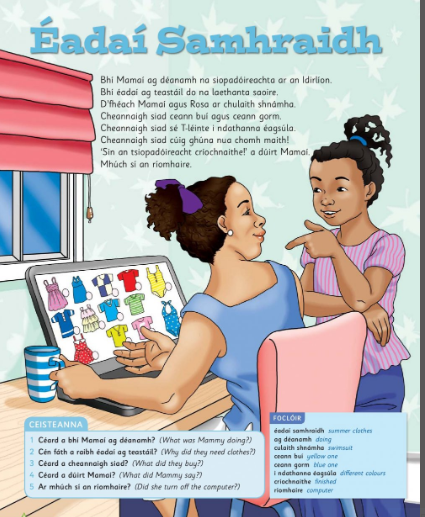 Audio link http://data.cjfallon.ie/audio/LeighsaBhaile-C-p112.mp3 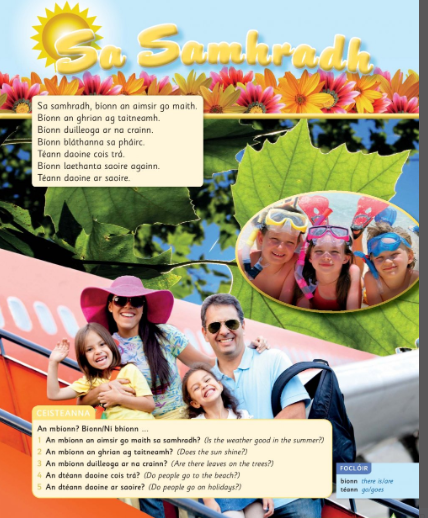 Audio link http://data.cjfallon.ie/audio/LeighsaBhaile-C-p113.mp3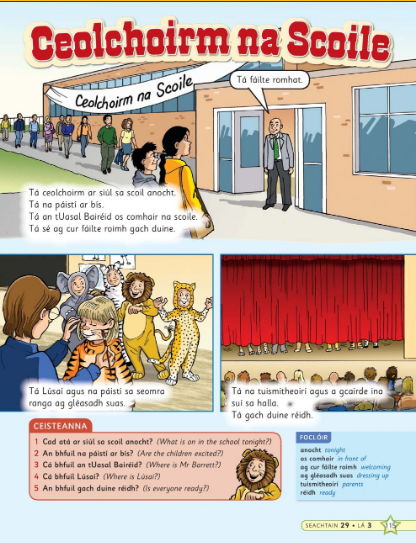 Audio Link http://data.cjfallon.ie/audio/LeighsaBhaile-C-p115.mp3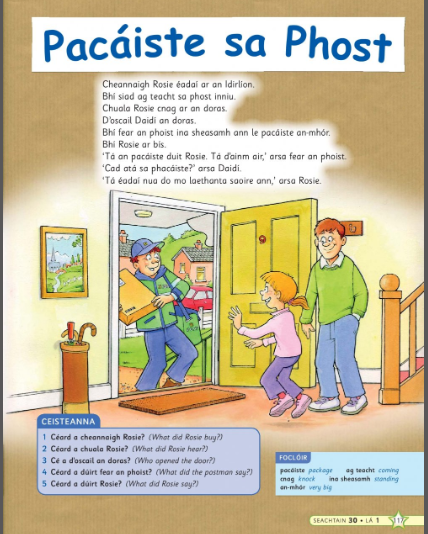 Audio link http://data.cjfallon.ie/audio/LeighsaBhaile-C-p117.mp3Maths 3rd class chapter 32 capacity p 165-168https://my.cjfallon.ie/dashboard/student-resources ( in the boxes found when you arrive on this page click primary,  3rd class, maths, busy at maths, busy at maths 3 and underneath then you should see the tutorials)Tutorials 103,104,105,1064th class chapter 33 p 163-167https://my.cjfallon.ie/dashboard/student-resources ( in the boxes found when you arrive on this page click primary,  4th  class, maths, busy at maths, busy at maths 4 and underneath then you should see the tutorials)Tutorials 107,108,1095th class capacityFigure it out 5 https://my.cjfallon.ie/preview/student/1312/87 p83-85Busy at Maths 5  https://my.cjfallon.ie/preview/student/16884/178   p170-175Sudoku challenges (attached in email)Sports star fact file (link attached)The Primary Planet https://newsmagmedia.ie/Previews.aspx Here you will find lots of issues of the primary planet with some nice activities for children.GeographyGreece fact file (Link attached)Poland fact file (link attached)Science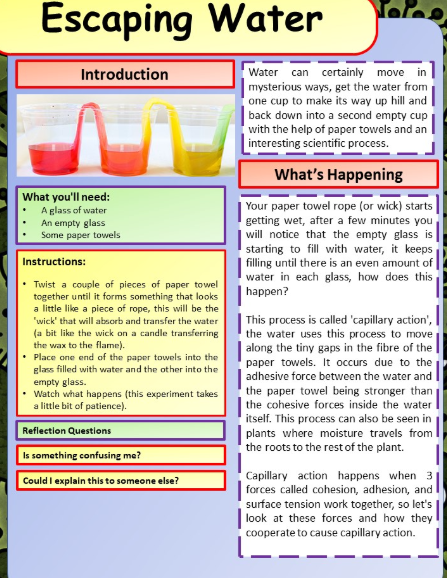 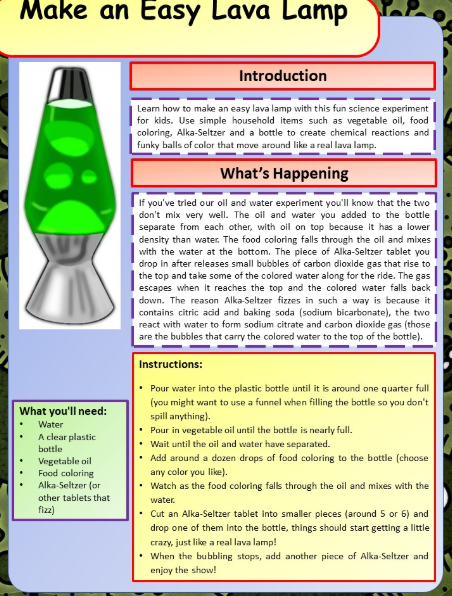 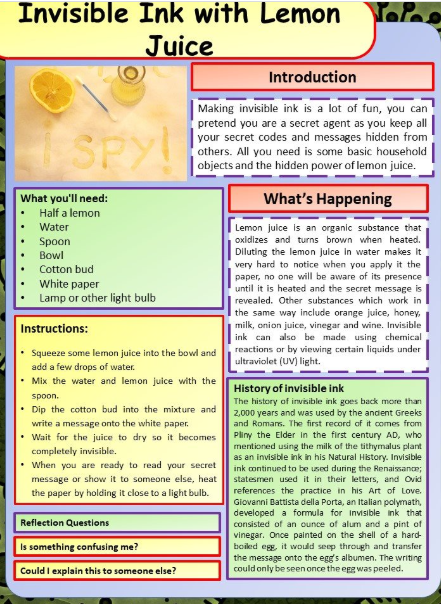 Virtual sports day As we are getting nearer the end of term we know that sport day is one of those days that children enjoy.So below is a list of equipment that can be adapted using things you have in your home already to have you own sports day at home. 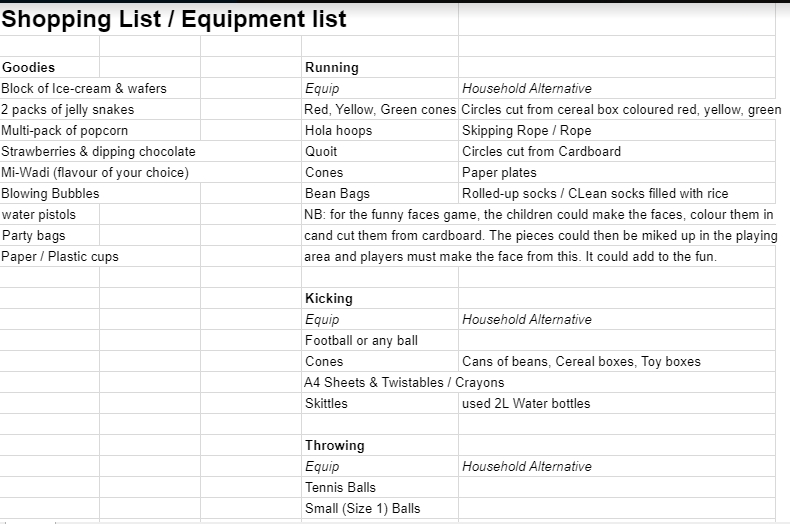 MusicYou can use your own music or there is a sports day playlist if you have a Spotify account where all the music is all ready to go on a playlist.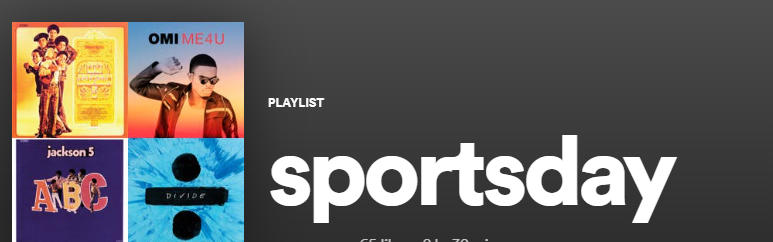 ThrowingActivity 1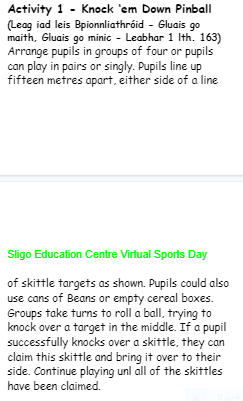 https://www.youtube.com/watch?time_continue=1&v=_BwUf9mXm4Y&feature=emb_logo 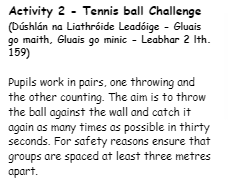 https://www.youtube.com/watch?v=KxD8V6xvsLk&feature=emb_logo 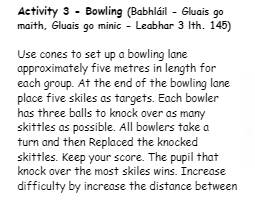 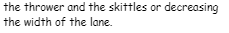 https://www.youtube.com/watch?time_continue=10&v=cg9gURRP63c&feature=emb_logo 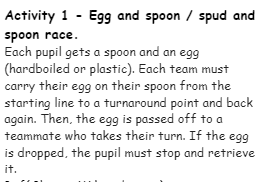 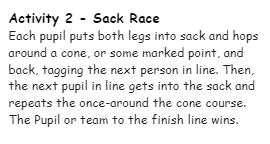 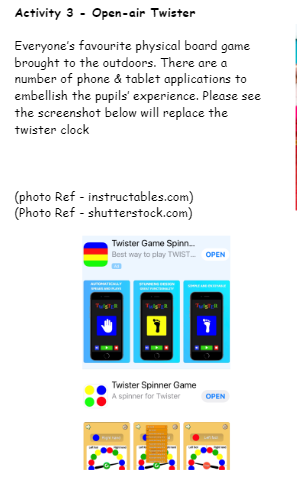 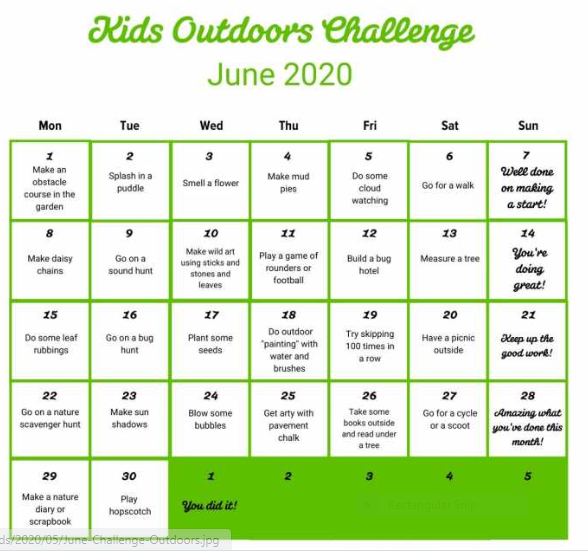 RTE school hub this week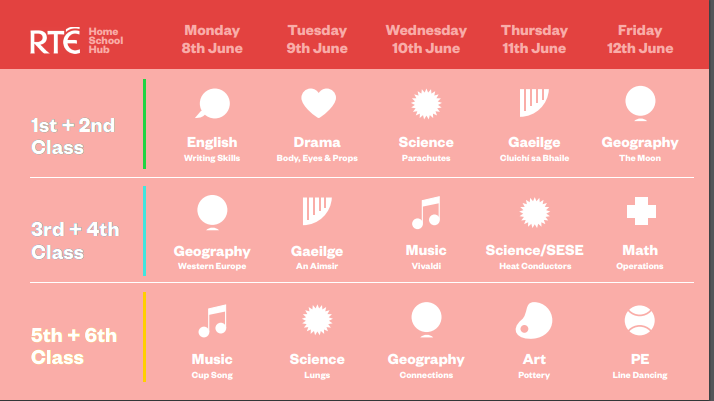    Fun  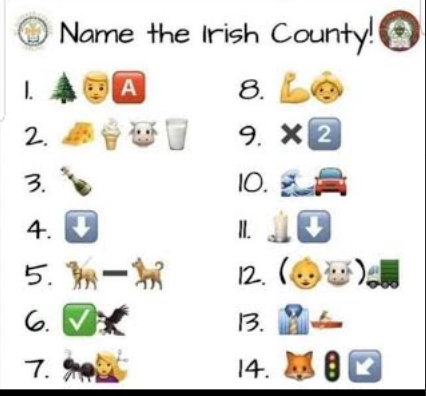 